 新 书 推 荐中文书名：《帮帮我！小小生存宝典：危机、绝望、情绪爆发时的即时帮助》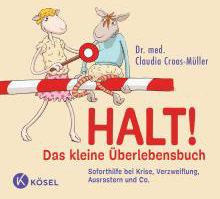 英文书名：Support! The Little Survival Book: Immediate Help For Crisis, Despair, Outbursts and Co.德文书名：Halt! Das kleine Überlebensbuch: Soforthilfe bei Krise, Verzweiflung, Ausrastern und Co.作    者：Claudia Croos-Müller出 版 社：Penguin Random House Verlagsgruppe GmbH代理公司：ANA/Lauren出版时间：2023年8月代理地区：中国大陆、台湾页    数：72页审读资料：电子稿类    型：大众心理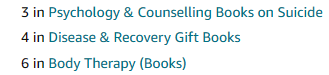 内容简介：用Body 2 Brain的方法应对危机。克劳迪娅·克洛斯-穆勒博士（Dr. Claudia Croos-Müller）介绍了一种久经考验的简单身体练习方法，能在消极事件、压力事件和严重生活危机中为人们提供支持和保护，让人内心镇定，强化心理健康。经过实践验证的“Body 2 Brain”练习能在短时间内稳定神经系统，让人们重拾信心和安全感。这本生存宝典能有效地帮助人们摆脱忧郁、绝望的情绪，并在困境中保护自己，免受绝望行为和短路反应的伤害。凯·潘南（Kai Pannen）绘制的绵羊介绍了这些练习，为本书增添了幽默感，深入浅出的内容让读者更易理解。- 成功生存系列丛书的新成员- 总发行量超过100万册作者简介：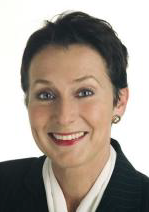 克劳迪娅·克洛斯-穆勒（Claudia Croos-Müller），医学博士，是神经学和心理治疗专家，也是欧洲认证的EMDR治疗师。这位畅销书作家提供有关情绪控制和心理健康主题的讲座、讲习班和研讨会，并提供BODY 2 BRAIN CCM®方法的培训。她的个人主页是www.croos-mueller.de。感谢您的阅读！请将反馈信息发至：版权负责人Email：Rights@nurnberg.com.cn安德鲁·纳伯格联合国际有限公司北京代表处北京市海淀区中关村大街甲59号中国人民大学文化大厦1705室, 邮编：100872电话：010-82504106, 传真：010-82504200公司网址：http://www.nurnberg.com.cn书目下载：http://www.nurnberg.com.cn/booklist_zh/list.aspx书讯浏览：http://www.nurnberg.com.cn/book/book.aspx视频推荐：http://www.nurnberg.com.cn/video/video.aspx豆瓣小站：http://site.douban.com/110577/新浪微博：安德鲁纳伯格公司的微博_微博 (weibo.com)微信订阅号：ANABJ2002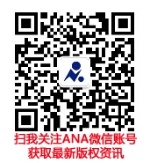 